Milé děti zveme Vás na pravidelná setkání Sdružení mariánské mládeže – SMMPrvní setkání je 4. září 2015 v 17. hodMísto: DC Brno-Lesná, klubovnaKdy: každý pátek v 17 hodMůžete se těšit na společně sdílený čas se svými kamarády, hry, rukodělné dílničky, modlitbu a budeme se učit žít dle Mariina vzoru.Na všechny se těší sestřička Margita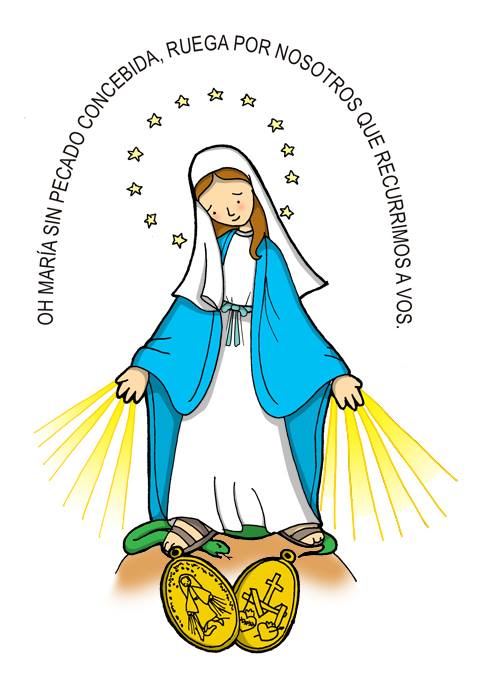 